ПОЛОЖЕНИЕо проведении открытого городского молодежного туристического слета среди команд работающей молодёжи и молодых семей - 2021I. ОБЩИЕ ПОЛОЖЕНИЯОткрытый городской молодежный туристический слет (далее Слет) проводится в рамках реализации муниципальной программы «Молодежь города Бердска», посвящен Всероссийскому Дню молодежи, проведению в России «Года науки и технологий».II. ЦЕЛИ И ЗАДАЧИОсновными целями Слета являются: активизация общественной деятельности работающей молодежи города Бердска, организация культурного досуга молодежи, молодых семей, пропаганда здорового образа жизни, стимулирование деятельности Советов молодежи на предприятиях и в учреждениях города.III. СРОКИ И МЕСТО ПРОВЕДЕНИЯ СЛЕТАСлет проводится 19 июня 2021 года на территории базы отдыха «Парк на камнях», ул. Зеленая роща, 15А.Сбор команд с 9.00 до 9.45 часов. Открытие Слета в 10.00 часов.IV. УЧАСТНИКИ СЛЕТАВ туристическом слете участвуют команды молодежи, молодых семей с детьми, работающих на предприятиях и в учреждениях города, области независимо от форм собственности. Состав команды: 10 человек.V. ОРГАНИЗАТОРЫ СЛЕТАОрганизатором туристического слета является МБУ «Отдел по делам молодежи г. Бердска».Непосредственное проведение слета возлагается на судейскую коллегию, назначаемую организаторами Слета.VI. ПРОГРАММА СЛЕТА1. Визитная карточка команды (не менее 3-х минут) – в рамках открытия слета.2. Туристический маршрут (полоса препятствий) (6 чел. от команды: 3-жен., 3-муж). 3. Сбор палатки на время (можно всей командой).4. Стрельба из пневматической винтовки (3 человека по 5 выстрелов каждый).5. Интеллектуальная викторина «Знатоки» на тему: «Все о науке и технологиях», участие принимает вся команда.6. Конкурс «Скатерть самобранка» (приготовление и презентация 2 блюд: 1-е - на костре, 2-е - из овощей или фруктов)7. Спортивные соревнования: «Пляжный волейбол» (2 мужчины и 2 женщины).  Порядок игр команд определяется жеребьевкой.8. Исполнение туристической песни у костра-фестиваль «Песни из кинофильмов».По решению судейской коллегии программа проведения Слета может быть изменена. Обо всех изменениях в программе руководители команд информируются не менее чем за 2 дня до мероприятия.VII. ПОДВЕДЕНИЕ ИТОГОВ И НАГРАЖДЕНИЕОбщекомандное место определяется по наименьшей сумме мест, занятых командой в отдельных состязаниях: визитка, полоса препятствий, сбор палатки, стрельба из винтовки, интеллектуальный тур, скатерть-самобранка, песня у костра. В случае равенства суммы мест, предпочтение отдается команде, имеющей лучший результат по итогам прохождения полосы препятствий.Волейбол не входит в общий зачет. Победители и призеры игры в волейбол получают отдельные дипломы и призы.Согласно правилам международного судейства, в том случае, если две команды решением жюри получили одинаковые места (например; скатерть-самобранка, интеллектуальный тур и др.) им присваивается одинаковое место «N», при этом команда, следующая за ним получает место «N+2», т.е. если двум командам присвоено 1-е место, то следующей команде присваивается 3-е место, а не второе, так как выше этой команды уже две. Возможна и такая ситуация: первое, первое, третье, третье, третье, шестое, седьмое, седьмое, девятое (для девяти команд).Турнир по волейболу проводится по олимпийской системе (проиграл-вылетел) при этом в полуфинал отбираются 6 команд: в первую очередь – победители первого тура. Команда, которой согласно жеребьевке не досталось пары в первом туре (например, у нее № 11) проходит в полуфинал автоматически.При необходимости из проигравших команд выбирается та, у которой наименьшая разница забитых и пропущенных, например: было 10 команд, в полуфинал вышло 5 команд. Результаты проигравших команд 5:15, 7:15, 9:15, 12:15, 13:15, 15:17. Шестой командой в полуфинал пройдет та, которая проиграла со счетом 15:17, т.к. разница в мячах равна двум, как и в 5-ой паре (игре), но 6-ая проигравшая команда забила 15 мячей, а 5-ая проигравшая команда 13 мячей.Победители полуфинальных игр (три команды) выходят в финал, где игры ведутся по круговой системе, т.е. каждая команда играет с двумя другими. В случае, если команды по одной игре выиграли и одной проиграли (маловероятно, но возможно) будет подсчитываться разница забитых и пропущенных мячей. Та команда, у которой разница больше занимает 1-е место.Итоги подводятся по результатам участия команд во всех конкурсах и соревнованиях. Команды, занявшие 1, 2, 3 места в общекомандном зачете награждаются  грамотами МБУ «Отдел по делам молодежи», ценными подарками, остальные команды – грамотами за участие, поощрительными призами.Заявки на участие в туристическом слете принимаются в МБУ «Отдел по делам молодежи» до 15 июня 2021 года (включительно) по адресу: ул. Ленина, 38, адрес электронной почты: odm_berdsk@mail.ru, тел: 3-18-11, 89059562277 (отв. специалист Родыгина Юлия Аламдаровна).Затраты, связанные с подготовкой конкурсных материалов и выступлений на протяжении всего Конкурса осуществляются за счет средств участников. Не разрешается во время выступлений использовать сыпучие, красящие, воспламеняющиеся вещества и реквизит, которые могут нанести ущерб имуществу и здоровью людей, а также помешать выступлению других участников конкурса.ПриложениеМуниципальное бюджетное учреждение «Отдел по делам молодежи» 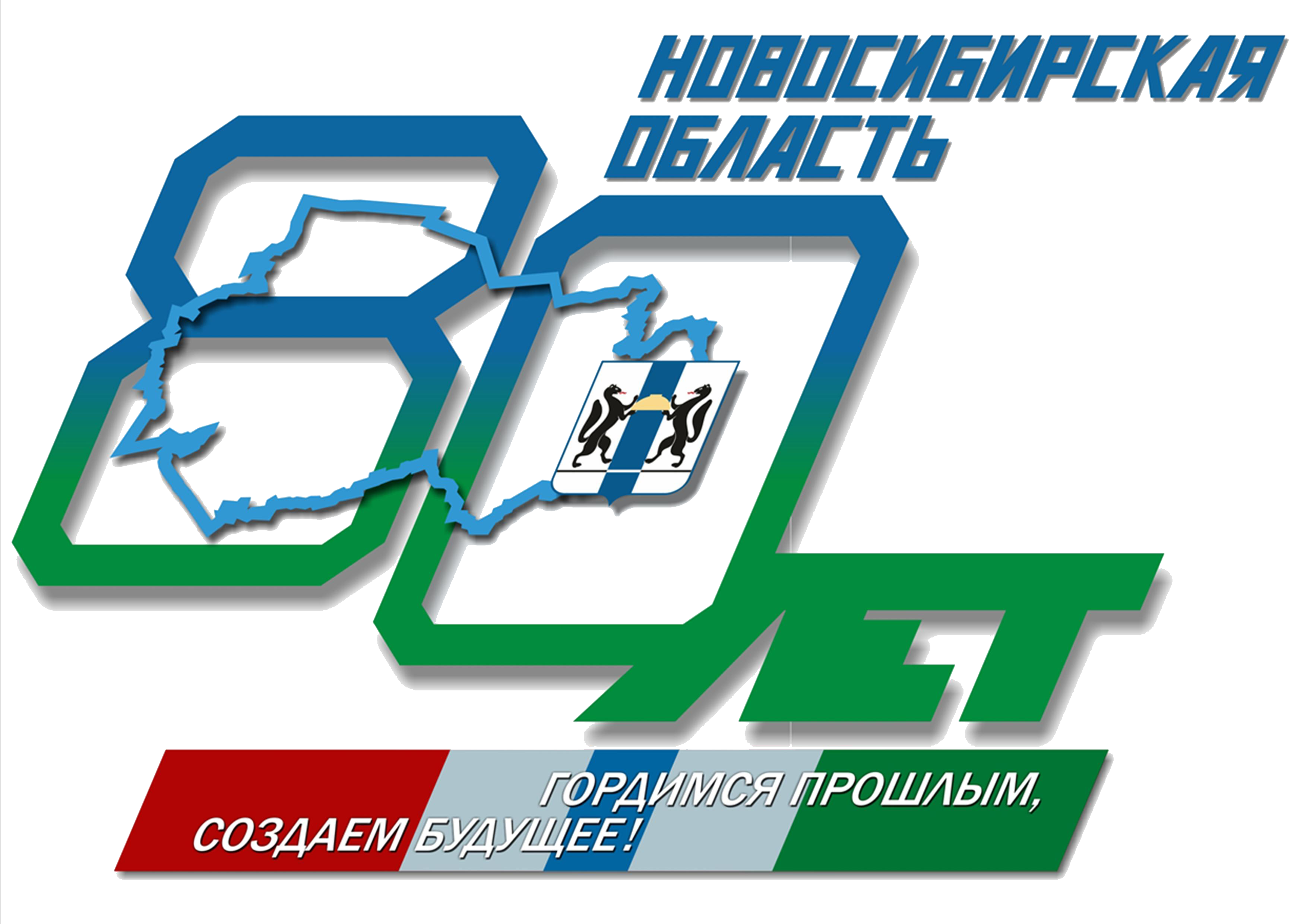 ЗАЯВКА НА УЧАСТИЕв городском молодёжном туристическом слётесреди команд работающей молодёжии молодых семей – 2021Дата: 19 июня 2021 годаВремя: Открытие в 10.00 часов (сбор команд – с 9:30 до 9:45)Место: территория базы отдыха «Парк на камнях»1. Предприятие (учреждение, организация) _____________________________2. Ф.И.О. капитана команды__________________________________________3. Телефон (контактный)_____________________________________________4. Количественный состав команды____________________________________5. Пожелания организаторам турслета__________________________________Заявки на участие в туристическом слетепринимаются до 15 июня 2021 годапо электронной почте: odm_berdsk@mail.ruадрес: г. Бердск, ул. Ленина, 38МБУ «Отдел по делам молодежи»Информация по телефонам:3-18-11, 89059562277Родыгина Юлия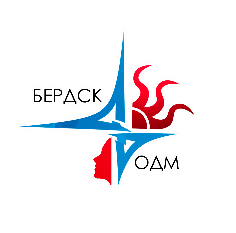 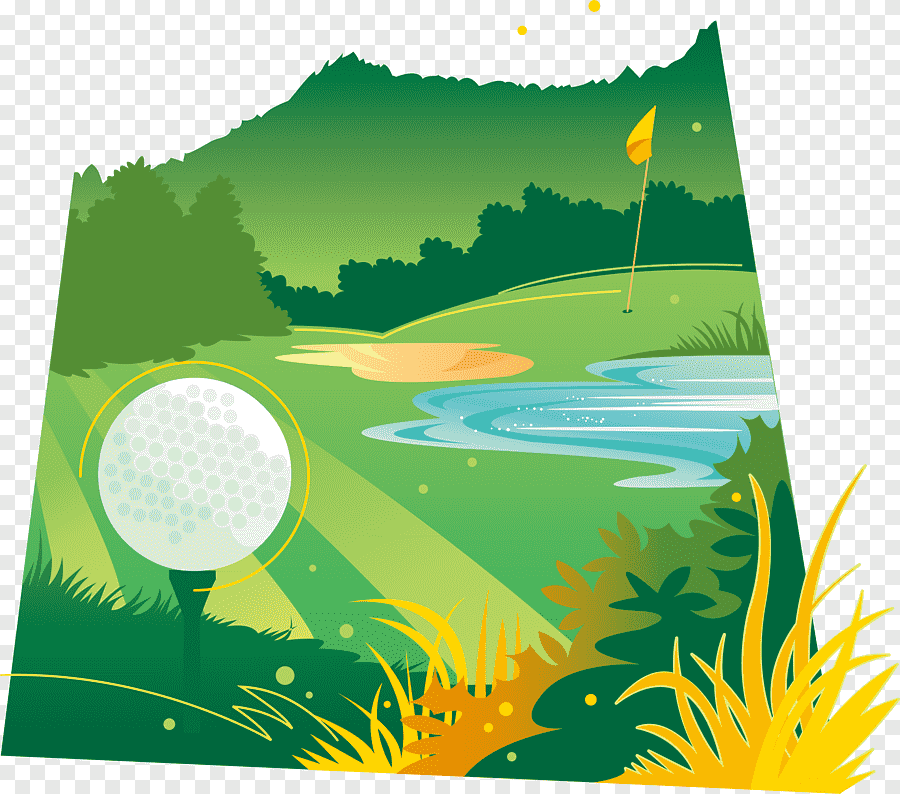 